СОВЕТЫ РОДИТЕЛЯМ!Как уберечь подростка от потребления наркотиков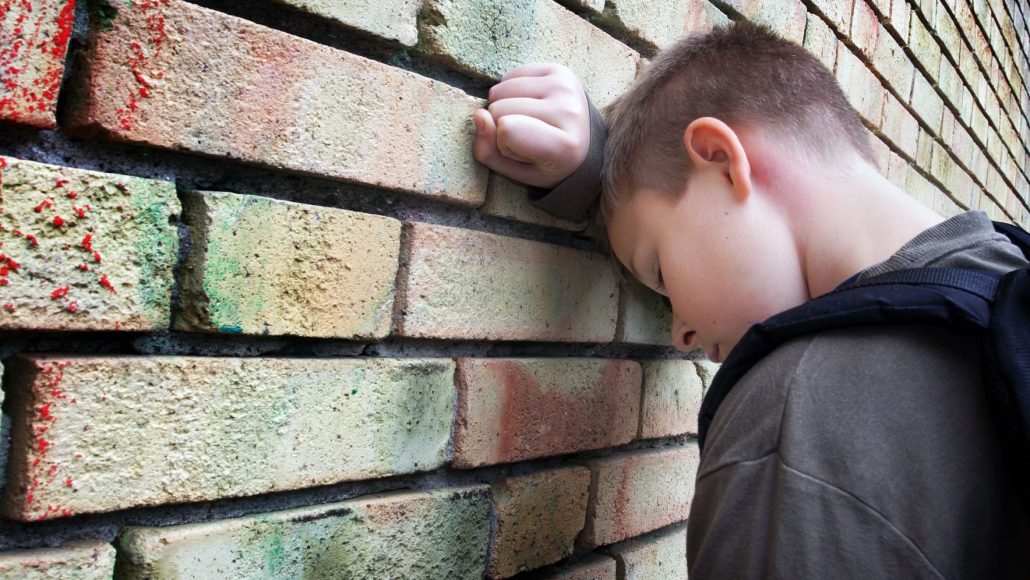 Рассказывайте детям и подросткам о вреде наркотиков, ПАВ, снюс, спайс и другие.- Используйте все возможности для разговора о наркотиках, которые возникают сами собой (например: интернет, телевидение, фильмы, газеты). - Спросите, что они думают о наркотиках и его действиях на подростковый организм. - Не читайте  наставлений, но расскажите детям о своей позиции по отношению к наркотикам и наркосодержащих препаратах.- Расскажите им об опасностях, которым они себя подвергают в случае их  употребления.- Убедитесь, что они понимают: что бы ни случилось, они могут прийти к вам за спокойной, мудрой помощью и советом.- Поговорите с ними о давлении со стороны сверстников и разработайте тактику, как с этим разобраться. Например, подросток может ответить что-то вроде «Я не могу, потому что мои родители проверяют меня на наркотики, я регулярно сдаю анализы».Ваша цель – использовать  вопросы и ВНИМАТЕЛЬНО слушать ОТВЕТЫ!2. Вы должны быть для них примером, так что не ждите, что они воспримут вас всерьез, если будут видеть, что вы употребляете ПАВ или алкоголь.3. Проявляйте интерес к жизни ребёнка. Спрашивайте, чем он занимался сегодня, какие планы у него на завтра, что нового сегодня произошло в школе, чему он научился и т.д. Будьте ответственными родителями и верным другом своему ребенку. 4. Старайтесь поддержать его начинания! Хвалите за выбранное хобби или любое новое увлечение! 5. Проводите больше времени вместе при действии: отдыхе, путешествии, покупке продуктов, уборке дома, совместных семейных просмотрах фильмов.БЕРЕГИТЕ СВОИХ ДЕТЕЙ!